LAPORAN PRAKTIKUM<MODUL XX ><JUDUL PERCOBAAN>	NAMA					: BUDI SUBARDOT	<NIM					: 12345678	KELOMPOK 				: Z	SHIFT					: P1.1 (SENIN PAGI MINGGU I)	ASISTEN			: BUNGA	TANGGAL PENGUMPULAN LAPORAN	: 20 FEBRUARI 2017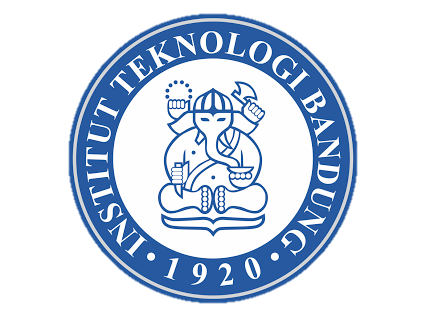 LABORATORIUM KIMIA DASARPROGRAM STUDI KIMIAFAKULTAS MATEMATIKA DAN ILMU PENGETAHUAN ALAMINSTITUT TEKNOLOGI BANDUNG2017